П Р О Е К Т       О внесении изменений в муниципальную программу «Формирование современной городской среды на территории городского поселения город Благовещенск муниципального района Благовещенский район Республики Башкортостан на 2018-2024 годы», утвержденную постановлением Администрации городского поселения город Благовещенск муниципального района Благовещенский район Республики Башкортостан от 10.01.2022г. № 001«Об утверждение муниципальной программы «Формирование современной городской среды на территории городского поселения город Благовещенск муниципального района Благовещенский район Республики Башкортостан на 2018-2024 годы»В соответствии с распоряжением Правительства Республики Башкортостан от 12.12.2018 № 1299-р, в целях реализации Указа Президента Российской Федерации от 07.05.2018 № 204 « О национальных целях и стратегических задачах развития Российской Федерации на период до 2024 года», федерального проекта «Формирование комфортной городской среды», национального проекта «Жилье и городская среда», руководствуясь Федеральным законом от 06.10.2003 года № 131-ФЗ «Об общих принципах организации местного самоуправления в Российской Федерации» Администрация городского поселения город Благовещенск муниципального района Благовещенский район Республики Башкортостан ПОСТАНОВЛЯЕТ:      1.Внести изменения в муниципальную программу «Формирование современной городской среды на территории городского поселения город Благовещенск муниципального района Благовещенский район Республики Башкортостан на 2018-2024 годы» утвержденную постановлением Администрации городского поселения город Благовещенск муниципального района Благовещенский район Республики Башкортостан от 10.01.2022г. № 001 «Об утверждение муниципальной программы «Формирование современной городской среды на территории городского поселения город Благовещенск муниципального района Благовещенский район Республики Башкортостан на 2018-2024 годы», изложив его в новой редакции согласно приложению.      2.Обнародовать настоящее постановление на официальном сайте городского поселения город Благовещенск муниципального района Благовещенский район Республики Башкортостан в информационно-телекоммуникационной сети «Интернет».3.Контроль за исполнением настоящего постановления возложить на Управляющего делами Администрации городского поселения город Благовещенск муниципального района Благовещенский район Республики Башкортостан Субботину А.А.Глава Администрации                                                                                        С.В.ЗавгороднийПриложение к постановлению Администрации городского поселения город Благовещенск муниципального района Благовещенский район Республики Башкортостан от «___»______ 2022 г. № ___Муниципальная программа«Формирование современной городской среды на территории городского поселения город Благовещенск муниципального района Благовещенский район Республики Башкортостанна 2018-2024 годы»г. Благовещенск - 2022 годПАСПОРТмуниципальной программы«Формирование современной городской среды на территориигородского поселения город Благовещенск муниципального района Благовещенский район Республики Башкортостан на 2018-2024 годы»Характеристика текущего состояния сферы благоустройства в муниципальном образованииГород Благовещенск расположен на территории Прибельской равнины на правом берегу реки Белой в 44 км к северу от города Уфы. Он же является центром одноименного административного района. Площадь города – 65 кв.км. Город имеет компактную конфигурацию.Одним из приоритетных направлений развития городского поселения город Благовещенск муниципального района Благовещенский район Республики Башкортостан является повышения уровня благоустройства, создание безопасных и комфортных условий для проживания жителей городского и сельских поселений.Статус современного городского поселения во многом определяет уровень внешнего благоустройства и развитая инженерная инфраструктура.Благоустройство территории городского поселения город Благовещенск муниципального района Благовещенский район Республики Башкортостан представляет собой комплекс мероприятий, направленных на создание благоприятных, здоровых и культурных условий жизни, трудовой деятельности и досуга населения в городском поселении.Архитектурно – художественной и эстетической ролью являются наиболее ценные здания, сооружения, памятники, городские площади и парки. В городском поселении 6 территории общего пользования, площадью 75836 кв.м. На сегодняшний момент общественные территории потеряли эстетический вид и нуждаются в ремонте. Тротуарная часть пришла в негодность, в большинстве отсутствует необходимый набор малых архитектурных форм. Освещенность общественных территорий и дорожно – тропиночная сеть находятся в неудовлетворительном состоянии.На 1 октября 2021г. расчетная численность городского поселения город Благовещенск составляет 34533 человек.Необходимость благоустройства территорий, в том числе комплексного, обусловлено на сегодняшний день необходимостью обеспечения проживания людей в более комфортных условиях при постоянно растущем благосостоянии населения. Благоустройство общественных территорий позволит поддержать их в удовлетворительном состоянии, повысить уровень благоустройства, выполнить архитектурно-планировочную организацию территории, обеспечить здоровые условия отдыха и жизни жителей.При реализации муниципальной программы возможно возникновение следующих рисков, которые могут препятствовать достижению планируемых результатов:риски, связанные с изменением бюджетного законодательства;финансовые риски: финансирование муниципальной программы не в полном объеме в связи с неисполнением доходной части бюджета поселения или муниципального района.В таком случае муниципальная программа подлежит корректировке.Одним из приоритетов реализации программы является обеспечение надлежащего технического и санитарно-гигиенического состояния дворовых территорий многоквартирных домов и мест массового пребывания населения, создание комфортной территории для жизнедеятельности населения.Приоритеты региональной политики в сфере благоустройства, формулировка целей и постановка задач программыПриоритетами муниципальной политики в сфере жилищно- коммунального хозяйства муниципального образования являются:повышение комфортности условий проживания граждан;благоустройство территорий.При разработке мероприятий Программы сформированы и определены основные цели и задачи.Целью реализации Программы является формирование комфортной среды, благоприятной для проживания и жизнедеятельности населения. Для достижения этой цели предлагается выполнить задачи по ремонту и благоустройству общественных территорий в соответствии с Порядком предоставления и распределения субсидий из бюджета Республики Башкортостан:благоустройство общественных территорий понимается как совокупность мероприятий, направленных на создание и поддержание функционально, экологически и эстетически организованной комфортной среды, включающей:архитектурно-планировочную организацию территории (ремонт пешеходных дорожек, благоустройство);освещение территорий при наличии технической возможности;размещение малых архитектурных форм и объектов городского дизайна (скамеек).Перед началом работ по комплексному благоустройству общественных территорий  разрабатывается  эскизный  проект  мероприятий,  а  при необходимости - рабочий проект. Все мероприятия планируются с учетом создания условий для жизнедеятельности инвалидов.Основными задачами Программы являются:   выполнение комплексного ремонта общественных территорий;приоритетное направление социально-экономического развития городского поселения город Благовещенск муниципального района Благовещенский район Республики Башкортостан.Для оценки достижения цели и выполнения задач Программы предлагаются следующие индикаторы:доля общественных территорий муниципального образования, от общего количества территорий общего пользования муниципального образования;повышение уровня информирования о мероприятиях по формированию современной городской среды городского поселения город Благовещенск муниципального района Благовещенский район Республики Башкортостан;доля освещенных частей улиц, проездов, набережных в общей протяженности улиц, проездов, набережных в населенных пунктах;доля участия населения в мероприятиях, проводимых в рамках Программы.Сведения о показателях (индикаторах) Программы представлены в приложении № 1 к Программе.Прогноз ожидаемых результатов реализации ПрограммыВ результате реализации программных мероприятий к каждой общественной территории, включенной в Программу, планируется применить индивидуальную технологию производства восстановительных и ремонтных работ. Проведение работ, необходимых для приведения территорий, в нормативное состояние, обеспечит комфортные условия для населения, безопасность движения жителей города.В результате реализации мероприятий, предусмотренных муниципальной программой, планируется:повышение уровня благоустройства общественных территорий;обеспечение комфортности проживания жителей города.Перечень мероприятий ПрограммыОснову Программы составляет ремонт и благоустройство общественных территорий.Мероприятия по благоустройству общественных территорий формируются с учетом необходимости обеспечения физической, пространственной и информационной доступности зданий, сооружений, дворовых и общественных территорий для инвалидов и других маломобильных групп населения.Объем средств, необходимых на реализацию ПрограммыФинансирование осуществляется за счет средств федерального бюджета, бюджета Республики Башкортостан на условиях софинансирования и определяется соглашением между Министерством жилищно-коммунального хозяйства Республики Башкортостан и Администрацией городского поселения город Благовещенск муниципального района Благовещенский район Республики Башкортостан, финансовые средства из местного бюджета.Общий объем финансирования мероприятий на благоустройство общественных территорийсоставляет– 183 556 379,76 руб., из них:- Федеральный бюджет 154 381 900,93 руб., в том числе:  2018г. – 11 025 881,74 рублей,  2019г. – 13 852 056,96 рублей,2020г. – 41 111 258,23 рублей,  2021г. – 36 376 409,60 рублей,2022г. – 26 008 147,20 рублей,2023г. – 2024г. – 26 008 147,20 рублей,- Бюджет Республики Башкортостан 5 096 351,30 руб., в том числе:  2018г. – 2 170 718,26 рублей,  2019г. –   282 695,04 рублей,2020г. –   839 005,27 рублей,  2021г. –   742 375,71 рублей,2022г  –     530 778,51 рублей,2023г  –     2024г. –     530 778,51 рублей,- Местный бюджет 23 825 883,03 рублей, в том числе:  2018г. – 16 120 419,83 рублей,  2019г. –      743 934,32 рублей,2020г. –   2  207 908,60 рублей,  2021г. –   1 953 620,28 рублей,2022г. –   1 400 000,00 рублей,2023г. –  2024г. –   1 400 000,00 рублей,- Финансовые средства собственников жилых инежилых помещений многоквартирных домов252 244, 50 руб. на благоустройстводворовых территорий, в том числе:  2018г. – 252 244,50 рублей,Объемы финансирования будут уточняться при формировании бюджета городского поселения город Благовещенск муниципального района Благовещенский район Республики Башкортостан.Информация об объемах финансовых ресурсов, необходимых для реализации Программы, с разбивкой по источникам финансовых ресурсов содержится в приложении № 2 к настоящей Программе.Перечень мероприятий ПрограммыОснову Программы составляет ремонт и благоустройство дворовых территорий, мест массового пребывания населения, изготовление дизайн-проектов, проектно-сметной документации, проведение достоверности определения сметной стоимости.Мероприятия по благоустройству наиболее посещаемых общественных территорий (площадей, улиц, пешеходных зон, скверов, парков, иных общественных территорий) формируются с учетом необходимости обеспечения физической, пространственной и информационной доступности зданий, сооружений, дворовых и общественных территорий для инвалидов и других маломобильных групп населения.Общественные территории, подлежащие благоустройству в 2018-2024 годы в рамках данной программы, с перечнем видов работ, планируемых к выполнению, отбираются с учетом результатов общественного обсуждения.Перечень общественных территорий формируется отдельно на каждый год в соответствии с Порядком и сроками представления, рассмотрения и оценки предложений заинтересованных лиц о включении в муниципальную программу «Формирование современной городской среды городского поселения город Благовещенск муниципального района Благовещенский район Республики Башкортостан 2018-2024 годы» наиболее посещаемой общественной территории, утвержденным постановлением администраций городского поселений муниципального района Благовещенский район Республики Башкортостан.Срок реализации настоящей Программы 2018-2024 годы.Реализация Программы предусмотрена на 2018-2024 годы поэтапно.Механизм реализации ПрограммыРеализация Программы осуществляется в соответствии с нормативными правовыми актами городского поселения Благовещенского района.Разработчиком Программы является Администрация городского поселения город Благовещенск муниципального района Благовещенский район Республики Башкортостан.Исполнителем Программы является Администрация городского поселения город Благовещенск муниципального района Благовещенский район Республики Башкортостан.Исполнитель Программы осуществляет:- прием заявок общественной комиссией, созданной постановлением Администрации городского поселения муниципального района Благовещенский район Республики Башкортостан;Исполнитель Программы несет ответственность за качественное и своевременное их выполнение, целевое и рациональное использование средств, предусмотренных Программой, своевременное информирование о реализации Программы.Исполнитель Программы организует выполнение программных мероприятий путем заключения соответствующих муниципальных контрактов с подрядными организациями, и осуществляют контроль за надлежащим исполнением подрядчиками обязательств по муниципальным контрактам. Отбор подрядных организаций осуществляется в порядке, установленном Федеральным законом от 05.04.2013 года № 44-ФЗ «О контрактной системе в сфере закупок товаров, работ, услуг для обеспечения государственный и муниципальных нужд». Перечень основных мероприятий Программы представлен в приложении №3 к Программе.Объем видов работ по благоустройству общественных территорийДля поддержания мест массового пребывания населения в технически исправном состоянии и приведения их в соответствие с современными требованиями комфортности разработана настоящая Программа.В Программе предусматриваются нижеперечисленные работы по благоустройству общественных территорий:установка (замена) опор освещения;-приобретение	и установка малых архитектурных форм (урны, скамейки, беседки и т.д.);приобретение и укладка брусчатки (тротуарной плитки);устройство асфальтобетонного покрытия тротуаров, пешеходных дорожек;текущий ремонт тротуаров, пешеходных дорожек;создание детской и спортивной площадки;озеленение территорий;реконструкция, ремонт гидротехнических сооружений (фонтан);- монтаж наружных сетей водоснабжения (В1), водоотведения (К1);обустройство набережной;устройство автомобильной стоянки;монтаж системы видеонаблюдения.Все	мероприятия	планируются	с	учетом	создания	условий	для жизнедеятельности инвалидов и других маломобильных групп населения.10. Порядок включения предложений заинтересованных лиц о включении дворовых и общественных территорий в ПрограммуВключение общественных территорий в Программу осуществляется по результатам оценки заявок заинтересованных лиц, исходя из даты предоставления таких предложений при условии соответствия их установленным требованиям в порядке, утвержденным постановлением Администрации городского поселения муниципального района Благовещенский район Республики Башкортостан. Адресный перечень общественных территорий, планируемых к обустройству в рамках муниципальной программы представлен в Приложении №5 к настоящей Программе. 11.Порядок разработки, обсуждения с заинтересованными лицами и утверждения дизайн-проекта благоустройства общественной территории.Разработка, обсуждение с заинтересованными лицами и утверждение дизайн-проектов благоустройства общественных территорий, включенной в Программу, осуществляется в соответствии с Порядком, утвержденным постановлением Администрации городского поселения город Благовещенск муниципального района Благовещенский район Республики Башкортостан. 12.Ожидаемый социально-экономический эффект и критерии оценки выполнения ПрограммыРеализация запланированных мероприятий позволит удовлетворить большую часть обращений граждан о неудовлетворительном техническом состоянии общественных территорий, а также обеспечит благоприятные условия проживания населения, что положительно отразится и на повышении качества жизни в целом.Будет скоординирована деятельность предприятий, обеспечивающих благоустройство населенных пунктов и предприятий, имеющих на балансе инженерные сети, что позволит исключить случаи раскопки инженерных сетей на вновь отремонтированных объектах благоустройства и восстановление благоустройства после проведения земляных работ.Эффективность программы оценивается по следующим показателям:процент привлечения населения городского поселения город Благовещенск муниципального района к выбору общественных территорий, обсуждению дизайн-проектов по благоустройству общественных территорий;уровень благоустроенности городского поселения; В результате реализации Программы ожидается:улучшение экологической обстановки и создание среды, комфортной для проживания жителей города;совершенствование	эстетического	состояния	общественных	территорий городского поселения.Приложение № 1к муниципальной программе«Формирование современной городской средыГородского поселения город Благовещенск муниципального района Благовещенский район Республики Башкортостан на 2018-2024годы»С В Е Д Е Н И Яо показателях (индикаторах) муниципальной программы«Формирование современной городской среды городского поселения город Благовещенск муниципального района Благовещенский район Республики Башкортостан» на 2018-2024 годы»Приложение № 2к муниципальной программе «Формирование современной городской среды городского поселения город Благовещенскмуниципального района Благовещенскийрайон Республики Башкортостан на 2018-2024 годы»Ресурсное обеспечение реализации Программы на 2018-2024 годыПриложение № 3к муниципальной программе «Формирование современной городской средыгородского поселения город Благовещенск муниципального района Благовещенский район Республики Башкортостан на 2018- 2024 годы»Перечень основных мероприятий ПрограммыПриложение № 4к муниципальной программе «Формирование современной городской средыгородского поселения город Благовещенск муниципального района Благовещенский район Республики Башкортостан на 2022- 2024 годы»Перечень видов работ с визуализацией элементов благоустройства общественных территорий (пример)Приложение № 5к муниципальной программе «Формирование современной городской средыгородского поселения город Благовещенск муниципального района Благовещенский район Республики Башкортостан на 2018- 2024 годы»Единичные расценки строительно-монтажных работ на единицу измерения по благоустройству дворовых территорий городского поселения город Благовещенск муниципального района Благовещенский район Республики Башкортостан (без НДС) в ценах 2001 года, включенные в муниципальную программу «Формирование современной городской среды городского поселения город Благовещенск муниципального района Благовещенский район Республики Башкортостан» на 2018-2024 годы»Перевод в текущий уровень цен осуществляется на основании действующего на момент проведения работ приказа Государственного комитета Республики Башкортостан по строительству и архитектуре об утверждении индексов изменения сметной стоимости строительно- монтажных работ объектов бюджетного финансирования к уровню цен сметно-нормативной базы 2001 года.Приложение № 6к муниципальной программе «Формирование современной городской средыгородского поселения город Благовещенск муниципального района Благовещенский район Республики Башкортостан на 2018- 2024 годы»Порядокаккумулирования и расходования средств заинтересованных лиц, направляемых на выполнение работ по благоустройству дворовых территорий, имеханизм контроля за их расходованием.Настоящий Порядок разработан в целях реализации Постановления Правительства Российской Федерации от 10.02.2017 № 169 «Об утверждении Правил предоставления и распределения субсидий из федерального бюджета бюджетам субъектов Российской Федерации на поддержку государственных программ субъектов Российской Федерации и муниципальных программ и устанавливает порядок аккумулирования и расходования средств заинтересованных лиц, направляемых на выполнение работ по благоустройству дворовых территорий, и механизм контроля за их расходованием, а также порядок финансового участия граждан в выполнении указанных работ.Аккумулирование средств заинтересованных лиц, направляемых на выполнение работ по благоустройству дворовых территорий, осуществляется на лицевом счете, предназначенном для отражения операций по администрированию поступлений доходов в бюджет, открытом органом Федерального казначейства Администрации городского поселения город Благовещенск муниципального района Благовещенский район РБ в порядке, утвержденном приказом Федерального казначейства от 07.10.2008 года № 7н «О порядке открытия и ведения лицевых счетов Федеральным казначейством и его территориальными органами».В Администрацию городского поселения город Благовещенск муниципального района Благовещенский район РБ представляются сведения о сумме софинансирования заинтересованных лиц, механизм расчета сбора средств (с 1 жителя, 1 дома, и т.д.), порядок сбора средств, принятые на общих собраниях собственников многоквартирного дома (далее - МКД).4. Сбор средств осуществляется после подтверждения участия МКД в Программе. Инициативная группа либо Управляющая компания, ТСЖ осуществляет сбор средств в соответствии с порядком, определенным на собрании собственников МКД.5. Поступившие от заинтересованных лиц денежные средства перечисляются уполномоченными лицами инициативной группы либо Управляющей компанией, ТСЖ в бюджет поселения по следующим реквизитам:Назначение платежа «Поступления от денежных пожертвований, предоставляемых физическими лицами получателям средств бюджетов городских поселений» с указанием наименования мероприятия. Назначение платежа «Прочие безвозмездные поступления в бюджеты городских поселений» с указанием наименования мероприятия.	6.Финансовое участие заинтересованных лиц в выполнении мероприятий по благоустройству дворовых территорий подтверждается документально в зависимости от формы такого участия.	7.Документом, подтверждающим финансовое участие, является копия платежного поручения о перечислении средств на счет, открытый в порядке, установленном муниципальным образованием.	8.Платежный документ о внесении средств на счет получателя средств передается в бухгалтерию Администрации городского поселения город Благовещенск муниципального района Благовещенский район РБ. Ведомость сбора средств хранится в Администрации городского поселения город Благовещенск муниципального района Благовещенский район РБ 9.Уполномоченный работник Администрации городского поселения город Благовещенск муниципального района Благовещенский район РБ проверяет и ведет учет поступивших денежных средств для последующего выполнения мероприятий по благоустройству дворовых территорий МКД. 10.После выполнения мероприятий по сбору средств софинансирования заинтересованных лиц, Администрация городского поселения город Благовещенск муниципального района Благовещенский район РБ, либо уполномоченный орган на основании Федерального закона от 05.04.2013 года № 44-ФЗ «О контрактной системе в сфере закупок товаров, работ, услуг для обеспечения государственных и муниципальных нужд» (с изменениями) вносит в план - график наименование, виды, сроки и стоимость работ, которые будут осуществляться по каждому виду работ.11.Расходы осуществляются на основании заключенных муниципальных контрактов с организациями на представленные работы и услуги, путем предоставления подтверждающих документов о выполненных работах и услугах.12.Вся информация о расходовании денежных средств, поступивших из бюджета Республики Башкортостан и в порядке софинансирования заинтересованными лицами, подлежит размещению на официальном сайте Администрации городского поселения город Благовещенск муниципального района Благовещенский район РБ. Комплексное благоустройство дворовой территории городского поселения город Благовещенск муниципального района Благовещенский район Республики Башкортостан.13.Средства, полученные в виде экономии от проведения конкурсных процедур по мероприятию, направляются на финансирование дополнительных объемов работ по данному мероприятию по согласованию с собственниками МКД.Приложение № 7к муниципальной программе «Формирование современной городской средыгородского поселения город Благовещенск муниципального района Благовещенский район Республики Башкортостан на 2018- 2024 годы»Перечень дворовых территорий, включенных в муниципальную программу «Формирование современной городской среды городского поселения город Благовещенск муниципального района Благовещенский район Республики Башкортостан» на 2018-2024 годы»Приложение № 8к муниципальной программе «Формирование современной городской средыгородского поселения город Благовещенск муниципального района Благовещенский район Республики Башкортостан на 2018- 2024 годы»Перечень общественных территорий, включенных в муниципальную программу«Формирование современной городской среды городского поселения город Благовещенск муниципального района Благовещенский район Республики Башкортостан на 2018-2024 годы»*Перечень общественных территорий, подлежащих благоустройству в 2022 – 2024 годы, будет скорректирован в соответствии с Порядком представления, рассмотрения и оценки предложений граждан, организаций о включении наиболее посещаемой муниципальной территории общего пользования в муниципальную программу «Формирование комфортной городской среды на 2022 - 2024 годы», утвержденными постановлениями Администрациями городского поселения город Благовещенск муниципального района Благовещенский район Республики БашкортостанНаименование муниципальной программыФормирование современной городской среды на территории городского поселения город Благовещенск муниципального района Благовещенский район Республики Башкортостан на 2018-2024 годыРазработчик ПрограммыАдминистрация городского поселения город Благовещенск муниципального района Благовещенский	район	Республики БашкортостанОтветственныйисполнитель ПрограммыАдминистрация городского поселения город Благовещенск муниципального района Благовещенский	район	РеспубликиБашкортостанУчастник ПрограммыГородское поселение город Благовещенск муниципального района Благовещенский район Республики Башкортостан; граждане, их объединения;    заинтересованные    лица;общественные организации; подрядные организации.Цели Программыповышение качества и комфорта городской среды на территории городского поселения город Благовещенск муниципального района Благовещенский	район	Республики Башкортостан;реализация участия общественности, граждан, заинтересованных лиц в муниципальной программе для совместного определения развития территории, выявления истинных проблем и потребностей людей;повышение качества современной городской среды;благоустройство общественных территорий городского поселения город Благовещенск муниципального района Благовещенский район Республики Башкортостан;развитие территорий общего пользования,мест отдыха населения муниципального образования.Задачи Программы-повышение	уровня	вовлеченности заинтересованных	граждан,	организаций	вреализацию мероприятий по благоустройству территорий	общего	пользования городского поселения город Благовещенск муниципального района Благовещенский район Республики Башкортостан;обеспечение формирования единого облика города Благовещенск с населением более 1000 человек;проведение ремонта и обеспечение комплексного обустройства мест массового отдыха;повышение уровня благоустройства муниципальных	территорий	общегопользования.Целевые индикаторы и показатели Программыплощадь благоустроенных муниципальных общественных территорий (мест массового отдыха населения);доля общественных территорий (мест массового отдыха населения), нуждающихся в благоустройстве, в общем количестве общественных территорий (мест массового отдыха населения);доля реализованных проектов благоустройства общественных территорий городского поселения город Благовещенск муниципального района Благовещенский район Республики Башкортостан, от общего количества территорий	общего	пользования городского поселения город Благовещенск муниципального района Благовещенский район Республики Башкортостан;повышение уровня информирования о мероприятиях по формированию комфортной среды городского поселения город Благовещенск муниципального района Благовещенский район Республики Башкортостан;доля участия населения в мероприятиях, проводимых в рамках Программы.Срок реализации Программы2018-2024 годыПрогнозируемые объемы и источникифинансирования программыОбщий объем финансирования мероприятий на благоустройство общественных территорийсоставляет– 183 556 379,76 руб., из них:- Федеральный бюджет 154 381 900,93 руб., в том числе:  2018г. – 11 025 881,74 рублей,  2019г. – 13 852 056,96 рублей,2020г. – 41 111 258,23 рублей,  2021г. – 36 376 409,60 рублей,2022г. – 26 008 147,20 рублей,2023г. – 2024г. – 26 008 147,20 рублей,- Бюджет Республики Башкортостан5  096 351,30 руб., в том числе:  2018г. – 2 170 718,26 рублей,  2019г. –   282 695,04 рублей,2020г. –   839 005,27 рублей,  2021г. –   742 375,71 рублей,2022г  –     530 778,51 рублей,2023г  –     2024г. –     530 778,51 рублей,- Местный бюджет 23 825 883,03 рублей, в том числе:  2018г. – 16 120 419,83 рублей,  2019г. –      743 934,32 рублей,2020г. –   2  207 908,60 рублей,  2021г. –   1 953 620,28 рублей,2022г. –   1 400 000,00 рублей,2023г. –  2024г. –   1 400 000,00 рублей,- Финансовые средства собственников жилых инежилых помещений многоквартирных домов252 244, 50 руб. на благоустройстводворовых территорий, в том числе:  2018г. – 252 244,50 рублей,Объемы финансирования будут уточняться при формировании бюджета городского поселения город Благовещенск муниципального района Благовещенский район Республики Башкортостан.Ожидаемые	результаты реализации Программыобеспечение комплексного благоустройства общественных территорий, мест массового отдыха населения городского поселения, составит 6 объектов социально значимых мест;улучшение эстетического состояния территорий городского поселения город Благовещенск муниципального района Благовещенский район Республики Башкортостан;уровень информирования о мероприятиях по формированию	комфортной	среды городского поселения город Благовещенск муниципального района Благовещенский район Республики Башкортостан, в ходе реализации Программы достигнет до 100%;доля участия населения в мероприятиях, проводимых в рамках Программы, составит 100%;количество   граждан,   которые   будут обеспечены комфортными условиями отдыха, достигнет 34533 человек.№Наименование показателя (индикатора)Единица измеренияЗначения показателей№Наименование показателя (индикатора)Единица измерения2018-2024 гг.1Количество благоустроенных общественных территорийед.62Доля реализованных комплексных проектов благоустройстваобщественных территорий в общем количестве реализованных в течение планового года проектовблагоустройства общественных территорий%1003Площадь благоустроенных общественных территорийкв.м25488,64Доля площади благоустроенных общественных территорий%1005Доля освещенных частей улиц, проездов, набережных в общей протяженности улиц, проездов,набережных в населенных пунктах%1006Доля мест массового отдыха населения (городских парков), нуждающихся в благоустройстве, в общем количествемест массового отдыха населения (городских парков)%100НаименованиеОтветственный исполнительИсточникфинансированияОбъемы бюджетных ассигнований (рублей)Благоустройство общественных территорий- Администрация городского поселения город Благовещенск	муниципального	района Благовещенский район Республики БашкортостанВсего, в том числе:183 556 379,76Благоустройство общественных территорий- Администрация городского поселения город Благовещенск	муниципального	района Благовещенский район Республики БашкортостанФедеральный бюджет154 381 900,93Благоустройство общественных территорий- Администрация городского поселения город Благовещенск	муниципального	района Благовещенский район Республики БашкортостанРеспубликанский бюджет5 096 351,30Благоустройство общественных территорий- Администрация городского поселения город Благовещенск	муниципального	района Благовещенский район Республики БашкортостанМестный бюджет23 825 883,03Средства собственников       252 244,50Номер и наименование основного мероприятияНомер и наименование основного мероприятияНомер и наименование основного мероприятияНомер и наименование основного мероприятияОтветственный исполнительОтветственный исполнительСрокСрокСрокСрокСрокОжидаемый Непосредст- венныйрезультат (краткое описание)Ожидаемый Непосредст- венныйрезультат (краткое описание)Основные направления реализацииСвязь с показателями Программы(подпрограммы) началаСвязь с показателями Программы(подпрограммы) началаСвязь с показателями Программы(подпрограммы) началаСвязь с показателями Программы(подпрограммы) началаНомер и наименование основного мероприятияНомер и наименование основного мероприятияНомер и наименование основного мероприятияНомер и наименование основного мероприятияОтветственный исполнительОтветственный исполнительНачало реализацииНачало реализацииНачало реализацииОкончание реализацииОкончание реализацииОжидаемый Непосредст- венныйрезультат (краткое описание)Ожидаемый Непосредст- венныйрезультат (краткое описание)Основные направления реализацииСвязь с показателями Программы(подпрограммы) началаСвязь с показателями Программы(подпрограммы) началаСвязь с показателями Программы(подпрограммы) началаСвязь с показателями Программы(подпрограммы) началаЗадача 1 Проведение ремонта и обустройства общественных территорийЗадача 1 Проведение ремонта и обустройства общественных территорийЗадача 1 Проведение ремонта и обустройства общественных территорийЗадача 1 Проведение ремонта и обустройства общественных территорийЗадача 1 Проведение ремонта и обустройства общественных территорийЗадача 1 Проведение ремонта и обустройства общественных территорийЗадача 1 Проведение ремонта и обустройства общественных территорийЗадача 1 Проведение ремонта и обустройства общественных территорийЗадача 1 Проведение ремонта и обустройства общественных территорийЗадача 1 Проведение ремонта и обустройства общественных территорийЗадача 1 Проведение ремонта и обустройства общественных территорийЗадача 1 Проведение ремонта и обустройства общественных территорийЗадача 1 Проведение ремонта и обустройства общественных территорийЗадача 1 Проведение ремонта и обустройства общественных территорийЗадача 1 Проведение ремонта и обустройства общественных территорийЗадача 1 Проведение ремонта и обустройства общественных территорийЗадача 1 Проведение ремонта и обустройства общественных территорийЗадача 1 Проведение ремонта и обустройства общественных территорий1.1.1.1.1.1.Администрация городскогоАдминистрация городскогоАдминистрация городскогоАдминистрация городского201820182018201810 локально –10 локально –Повышение уровняПовышение уровняПовышение уровняПоказатель 3Показатель 3Мероприятия:Мероприятия:Мероприятия:поселения город  Благовещенскпоселения город  Благовещенскпоселения город  Благовещенскпоселения город  Благовещенск2019201920192019сметныхсметныхежегодногоежегодногоежегодногоКоличествоКоличествоРазработкапроектно-сметной документации на выполнениеРазработкапроектно-сметной документации на выполнениеРазработкапроектно-сметной документации на выполнениемуниципального района Благовещенский район Республики Башкортостанмуниципального района Благовещенский район Республики Башкортостанмуниципального района Благовещенский район Республики Башкортостанмуниципального района Благовещенский район Республики Башкортостан202020212022 2023202020212022 202320202021202220232020202120222023расчетоврасчетовдостижения целевых показателей Программыдостижения целевых показателей Программыдостижения целевых показателей Программыблагоустроенных общественных территорий Показатель 4благоустроенных общественных территорий Показатель 4ремонта общественных территорийремонта общественных территорийремонта общественных территорий2024202420242024Доля реализованных комплексныхДоля реализованных комплексных Проектов благоустройства общественных территорий в общем количестве  Проектов благоустройства общественных территорий в общем количестве  реализованных в реализованных втечение планового года проектов благоустройства общественных территорийтечение планового года проектов благоустройства общественных территорий1.2.1.2.Администрация городскогоАдминистрация городскогоАдминистрация городского20182018201820182018установкаустановкаПовышение уровняПовышение уровняПовышение уровняПоказатель 3Показатель 3Мероприятия:Мероприятия:поселения  город  Благовещенскпоселения  город  Благовещенскпоселения  город  Благовещенск20192019201920192019(замена)	опор(замена)	опорежегодногоежегодногоежегодногоКоличествоКоличествопроведение ремонта и обустройства общественных территорийпроведение ремонта и обустройства общественных территориймуниципального района Благовещенский район Республики Башкортостанмуниципального района Благовещенский район Республики Башкортостанмуниципального района Благовещенский район Республики Башкортостан202020212022 2023 2024202020212022 2023 2024202020212022 2023 20242020202120222023  20242020202120222023  2024освещения; приобретение и  установка малых архитектурных форм; приобретение и укладка брусчатки(тротуарной плитки);освещения; приобретение и  установка малых архитектурных форм; приобретение и укладка брусчатки(тротуарной плитки);достижения целевых показателей Программыдостижения целевых показателей Программыдостижения целевых показателей ПрограммыБлагоустроенных общественных территорийПоказатель 4Доля площади благоустроенных общественных территорийБлагоустроенных общественных территорийПоказатель 4Доля площади благоустроенных общественных территорийустройствоустройствоПоказатель 7Показатель 7асфальтобетонноасфальтобетонноДоля освещенныхДоля освещенныхго	покрытияго	покрытиячастей улиц,частей улиц,тротуаров,тротуаров,проездов,проездов,пешеходныхпешеходныхнабережных внабережных вдорожек,дорожек,общейобщейнабережных;набережных;протяженностипротяженноститекущий  ремонттекущий  ремонтулиц, проездовулиц, проездовтротуаров,тротуаров,набережных внабережных впешеходныхпешеходныхнаселенныхнаселенныхдорожек;дорожек;пунктахпунктахустройствоустройствоавтомобильнойавтомобильнойстоянки.стоянки.Задача 2. Повышение уровня благоустройства общественных территорийЗадача 2. Повышение уровня благоустройства общественных территорийЗадача 2. Повышение уровня благоустройства общественных территорийЗадача 2. Повышение уровня благоустройства общественных территорийЗадача 2. Повышение уровня благоустройства общественных территорийЗадача 2. Повышение уровня благоустройства общественных территорийЗадача 2. Повышение уровня благоустройства общественных территорийЗадача 2. Повышение уровня благоустройства общественных территорийЗадача 2. Повышение уровня благоустройства общественных территорийЗадача 2. Повышение уровня благоустройства общественных территорийЗадача 2. Повышение уровня благоустройства общественных территорийЗадача 2. Повышение уровня благоустройства общественных территорийЗадача 2. Повышение уровня благоустройства общественных территорийЗадача 2. Повышение уровня благоустройства общественных территорийЗадача 2. Повышение уровня благоустройства общественных территорийЗадача 2. Повышение уровня благоустройства общественных территорийЗадача 2. Повышение уровня благоустройства общественных территорийЗадача 2. Повышение уровня благоустройства общественных территорий2.1.	Мероприятия:2.1.	Мероприятия:Администрация городскогоАдминистрация городскогоАдминистрация городского20182018ПлощадьПовышение уровняПоказатель 3Повышение уровняПовышение уровняпоселениягородгород20192019благоустроеннойежегодногоКоличествоблагоустройстваблагоустройстваБлаговещенск20202020общественнойдостижения целевыхблагоустроенныхОбщественных территорийОбщественных территориймуниципального района Благовещенский район Республики Башкортостанмуниципального района Благовещенский район Республики Башкортостанмуниципального района Благовещенский район Республики Башкортостан2021 2023 20242021 2023 2024Территории 18000 кв.м, доля площадиПоказателей муниципальной программыОбщественных территорийблагоустроеннойПоказатель 6общественнойДоля площадитерриторииблагоустроенных100%общественныхтерриторийПоказатель	7Доля освещенныхчастей	улиц,проездов,набережных	вобщейпротяженностиулиц,	проездовнабережных	внаселенныхпунктахЗадача 3. Привлечение населения к участию в благоустройстве общественных территорийЗадача 3. Привлечение населения к участию в благоустройстве общественных территорийЗадача 3. Привлечение населения к участию в благоустройстве общественных территорийЗадача 3. Привлечение населения к участию в благоустройстве общественных территорийЗадача 3. Привлечение населения к участию в благоустройстве общественных территорийЗадача 3. Привлечение населения к участию в благоустройстве общественных территорийЗадача 3. Привлечение населения к участию в благоустройстве общественных территорийЗадача 3. Привлечение населения к участию в благоустройстве общественных территорийЗадача 3. Привлечение населения к участию в благоустройстве общественных территорийЗадача 3. Привлечение населения к участию в благоустройстве общественных территорий3.1. Мероприятия:3.1. Мероприятия:Администрация городскогоАдминистрация городского201820182018100 % уровеньПовышение уровняПоказатель 3ИнформированиеИнформированиепоселениягород201920192019информированияежегодногоКоличествонаселенияоБлаговещенск202020202020одостижения целевыхблагоустроенныхПроводимых мероприятий по благоустройству общественныхПроводимых мероприятий по благоустройству общественныхмуниципального района Благовещенский район Республики Башкортостанмуниципального района Благовещенский район Республики Башкортостан20212022 2023 202420212022 2023 20242021 2022 2023 2024мероприятиях по благоустройству общественных территорийпоказателей Программы Общественных территорий Показатель 6 Доля площадитерриторийтерриторийблагоустроенныхобщественныхтерриторийПоказатель 5 Доля освещенных частей	улиц, проездов,набережных	в общей протяженности улиц,	проездов набережных	в населенных пунктах№ п/пВизуализированные образцы элементов благоустройстваНаименование работ1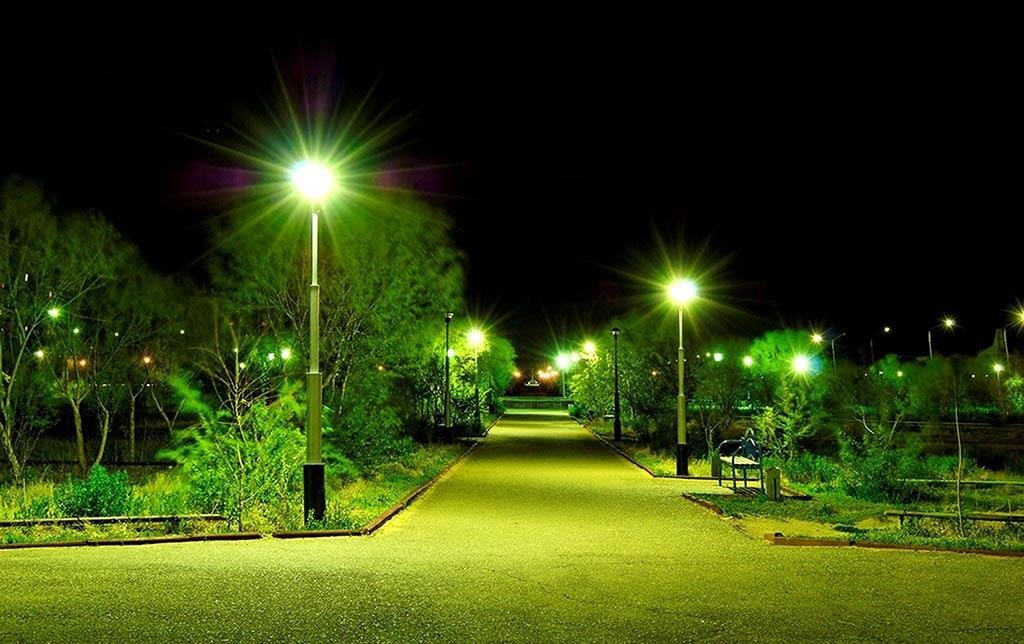 Устройство	наружного	освещения	общественной территории.2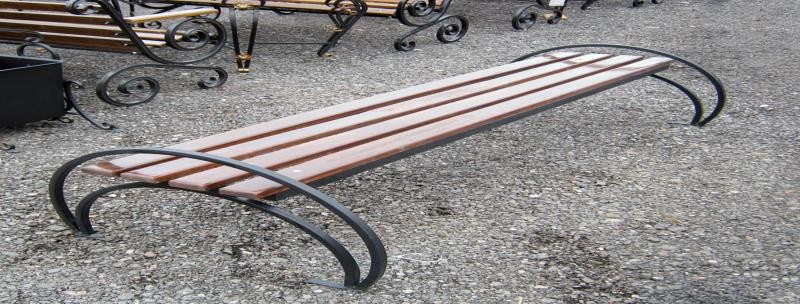 Устройство малых архитектурных форм (скамейки)3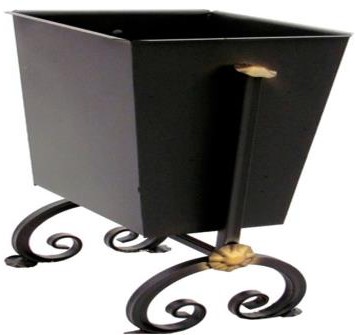 Устройство малых архитектурных форм (урны для мусора)4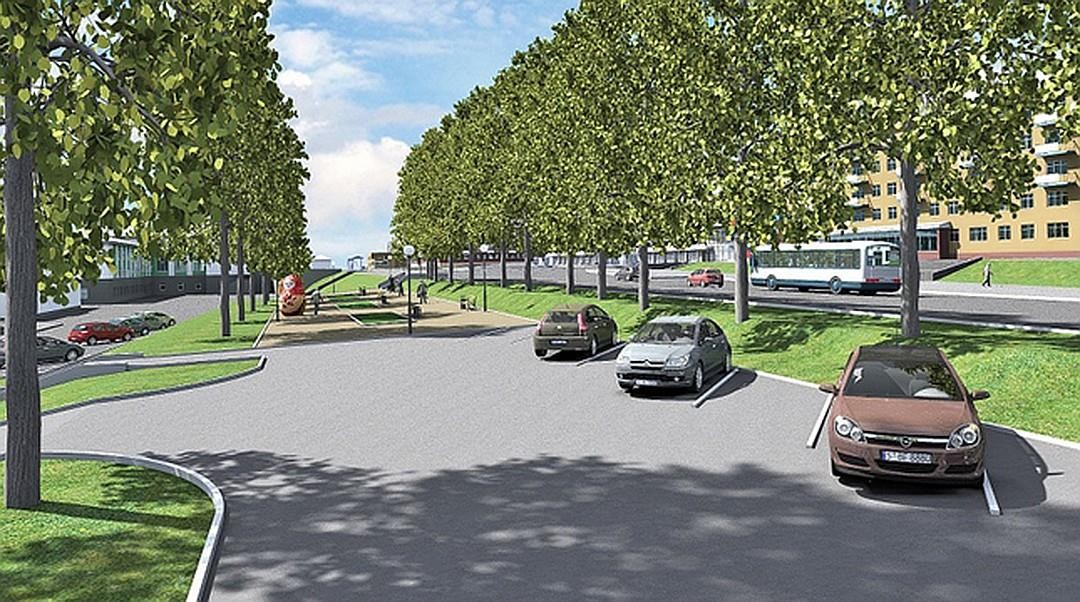 Устройство	автомобильной	стоянки	на	общественной территории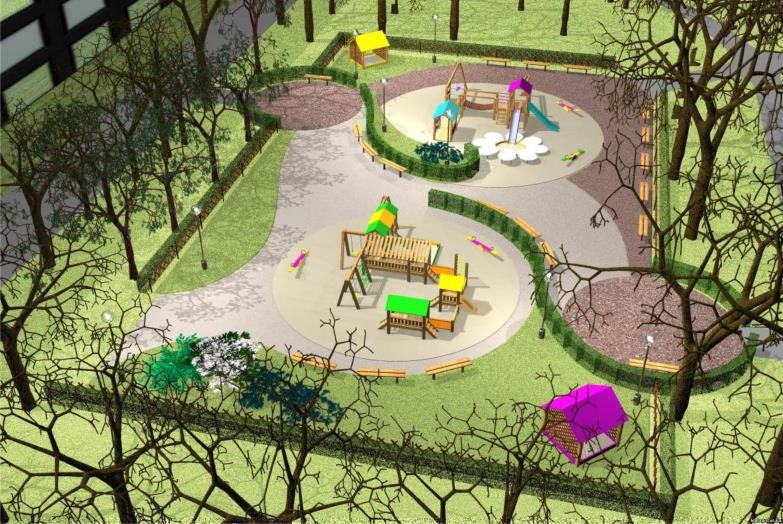 Установка малых архитектурных форм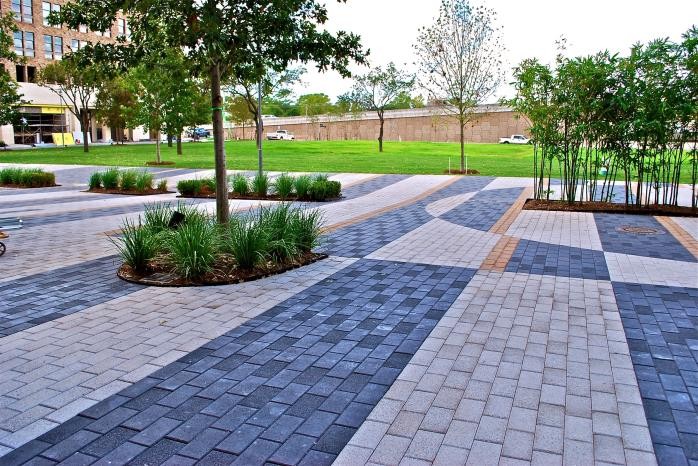 Приобретение и укладка брусчатки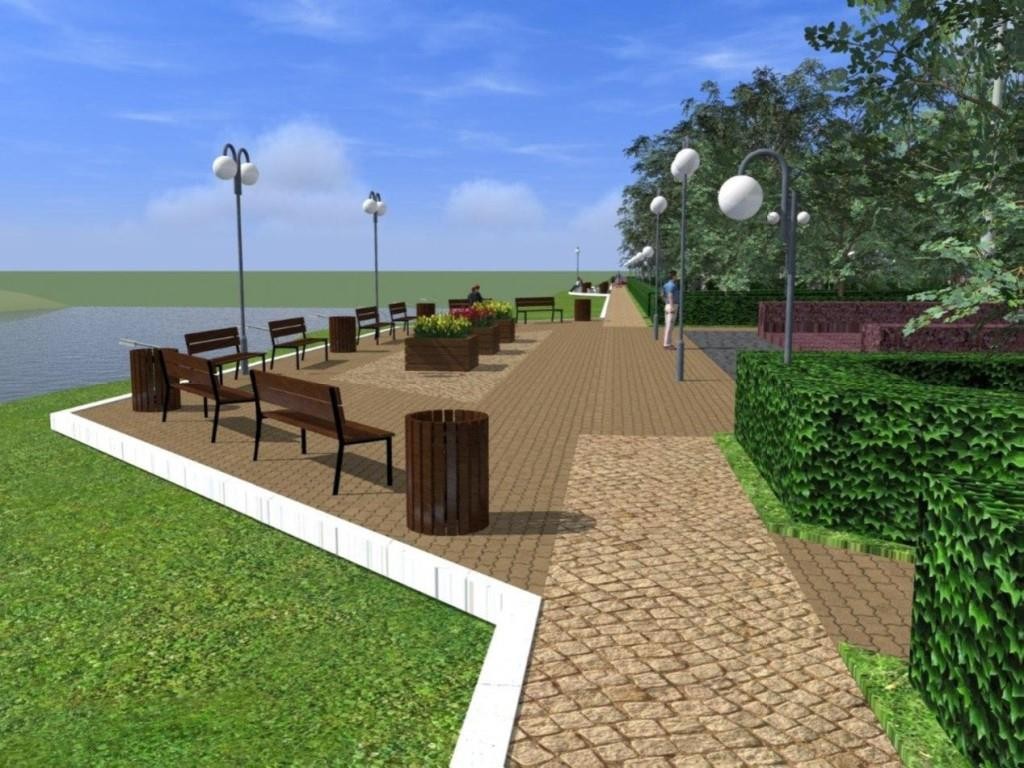 Обустройство набережной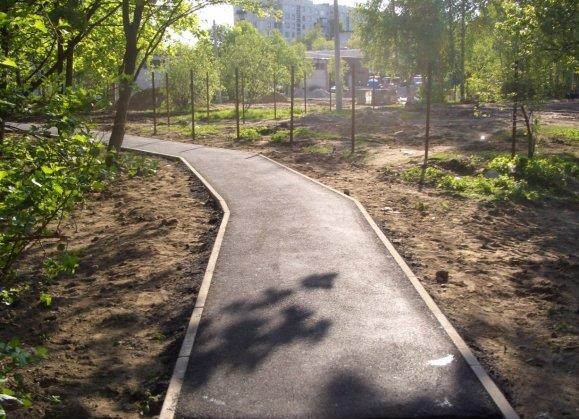 Ремонт тротуаров, пешеходных дорожек№ п/пОбоснованиеНаименованиеЕд. изм.Кол. на ед./ всегоСтоимость единицы,руб.1234561.ТЕР27-04-001-02Приказ Минстроя России от 12.11.14 №703/прУстройство подстилающих и выравнивающих слоев оснований: из песчано-гравийной смеси, дресвы100 мЗ материала основания (в плотном теле)0,8738232.ТССЦ-408-0200Приказ Минстроя России от 01.06.16 №380/прСмесь песчано-гравийная природнаямЗ95,796223.ТЕР27-04-006-01 Приказ Минстроя России от 12.11.14 №703/прУстройство оснований толщиной 15 см из щебня фракции 40-70 мм при укатке каменных материалов с пределом прочности на сжатие свьше1000 м2 основания0,486190304.ТЕР27-04-001-04Приказ Минстроя России от 12.11.14 №703/прУстройство подстилающих и выравнивающих снований из щебня100 м 3 покрытия0,6044044,255.ТССЦ-408-0031Щебень из природного камня для строительных работ марка марка :200, фракция 20-40 ммм 377,92134306.ТЕР27-06-020-06Приказ Минстроя России от 12.11.14 №703/прУстройство покрытия толщиной 4 см из горячих асфальтобетонных смесей пористых крупнозернистых, плотность каменных материалов: 2,5-2,9 т/мЗ1 ООО м2 покрытия1,41826617.ТЕР27-06-021-06 Приказ Минстроя России от 12.11.14 №703/прНа каждые 0,5 см изменения толщины покрытия добавлять или исключать: к расценке 27-06-020-061 ООО м2 покрытия0,6388154       8.ТЕР27-06-020-01 Приказ Минстроя России от 12.11.14 №703/прУстройство покрытия толщиной 4 см из горячих асфальтобетонных смесей плотных мелкозернистых типа АБВ, плотность каменных материалов: 2,5- 2,9 т/мЗ1 ООО м2 покрытия4,7153260439.ТЕР27-06-021-01 Приказ Минстроя России от 12.11.14 №703/прНа каждые 0,5 см изменения толщины покрытия добавлять или исключать: к расценке 27-06-020-011000 м2 покрытия1,13312409     10.ТЕР27-02-010-02Приказ Минстроя России от 12.11.14 №703/прУстановка бортовых камней бетонных: при других видах покрытий100 м бортового камня5,6533216     11.ТССЦ-446-6500-1004Камни бортовые БР-100-20-8шт.56527379     12.ТЕР27-07-001-01 Приказ Минстроя России от 12.11.14 №703/прУстройство асфальтобетонных покрытий дорожек и тротуаров однослойных из литой мелкозернистой асфальтобетонной смеси толщиной 3 см100 м2 покрытия0,261260      13.ТЕР27-07-005-02Приказ Минстроя России от 12.11.14 №703/прУстройство покрытий из тротуарной плитки, количество плитки при укладке на 1 м2: 55 шт.10 м211,11885      14.ТЕРЗЗ-04-003-01Приказ Минстроя России от 12.11.14 №703/прУстановка железобетонных опор В Л 0,38; 6-10 кВ с траверсами без приставок: одностоечных1 опора9174615.ТССЦ-403-1187Приказ Минстроя России от 01.06.16 №380/прСтойка опоры: СВ 95-2 /бетон В25 (М350), объем 0,30 мЗ, расход ар-ры 28,7 кг/(серия 3.407.1-143; 3.407.1-136)шт.9726316.ТЕРЗЗ-04-008-03Приказ Минстроя России от 12.11.14 №703/прПодвеска изолированных проводов ВЛ 0,38 кВ с помощью механизмов1 км изолированного провода с несколькими жилами при 30 опорах0,79568761     17.ТССЦ-502-0814Приказ Минстроя России от 01.06.16 №380/прПровода самонесущие изолированные для воздушных линий электропередачи с алюминиевыми жилами марки: СИП- 1 1x16+1x25-0,6/1,01000 м0,795638424     18.ТЕРЗЗ-04-014-02Приказ Минстроя России от 12.11.14 №703/прУстановка светильников: с лампами люминесцентными1 светильник133183      19.ТССЦ-509-1355Приказ Минстроя России от 01.06.16 №380/прСветильник под ртутную лампу ДРЛ; для наружного освещения консольный РКУ 02-250-003 У1, со стекломшт.138250       20.ТССЦ-116-0534Приказ Минстроя России от 01.06.16 №380/прТоршер уличный: однорожковый (художественное литье), высота 4100 ммшт.21141021. ТССЦ-116-0573Приказ Минстроя России от 01.06.16 №380/прРешетка ограждения металлическая: ОС- Т15-00 высотой до 0,5 мп.м       22.ТССЦ-116-0077Приказ Минстроя России от 01.06.16 №3 80/прСкамья на металлических ножкахшт.812368       23.ТССЦ-116-0084Приказ Минстроя России от 01.06.16 №3 80/прСтенка-турникшт.121439      24.ТССЦ-116-0093Приказ Минстроя России от 01.06.16 №3 80/прУрна круглая металлическаяшт.84546      25.ТССЦ-116-0242Приказ Минстроя России от 01.06.16 №3 80/прЛаз «Гриб»шт.221856       26.ТССЦ-301-2138Приказ Минстроя России от 01.06.16 № 380/прМусоросборник (контейнер)шт.48033Адрес: 453431, Республика Башкортостан, г. Благовещенск, ул.Седова,96,помещ.1,5,5А,18Банковские реквизиты: ОТДЕЛЕНИЕ-НБ РЕСПУБЛИКА БАШКОРТОСТАН БАНКА РОССИИ//УФК по Республике Башкортостан г. Уфа Получатель: УФК по Республике Башкортостан (Администрация городского поселения город Благовещенск муниципального района Благовещенский район Республики Башкортостан)Р/сч (ЕКС) 40102810045370000067
Получатель: УФК по Республике Башкортостан (Администрация городского поселения город Благовещенск муниципального района Благовещенский район
Республики Башкортостан)
Казначейский счет: 03100643000000010100
БИК ТОФК: 018073401ОКТМО 80615101
ИНН 0258010691  КПП 025801001№ п/пАдресный перечень всех дворовых территорий МКД в г.Благовещенск, нуждающихся в благоустройстве и подлежащихблагоустройству в период 2018-2024гг.Ремонтируемая площадь двора, кв.мПеречень мероприятийФинансирование (в руб.)Финансирование (в руб.)Финансирование (в руб.)Финансирование (в руб.)Финансирование (в руб.)№ п/пАдресный перечень всех дворовых территорий МКД в г.Благовещенск, нуждающихся в благоустройстве и подлежащихблагоустройству в период 2018-2024гг.Ремонтируемая площадь двора, кв.мПеречень мероприятийСредства  Федеральногобюджета Средства бюджета Республики БашкортостанСредства бюджета Республики БашкортостанВнебюджетВсего2018 г.2018 г.2018 г.2018 г.2018 г.2018 г.2018 г.2018 г.2018 г.11.Д.Бедного, д.972127Устройство асфальтобетонного покрытия, установка приборов освещения, устройство автопарковок,  установка детской площадки958460,85958460,85188696,7960376,721207534,3622.Д.Бедного, д.70/12120,6Устройство асфальтобетонного покрытия, установка приборов освещения, устройство автопарковок,  установка детской площадки931943,21931943,21183476,1358706,281174125,6233.Седова, д.118/13105Устройство асфальтобетонного покрытия, установка приборов освещения, устройство автопарковок,  установка детской площадки614307,35614307,35120941,6438697,32773946,3144.Бр.Першиных, д.31416Устройство асфальтобетонного покрытия, установка приборов освещения, устройство автопарковок,  установка детской площадки949838,81949838,81186999,3259833,581196671,7155.Седова, д.118/1Поставка и установка ограждения у подъездов дома85445,4585445,4516822,055382,5010765066.Д.Бедного, д.70/1Приобретение и установка уличных скамеек10214,6010214,602011,00643,4512869,0577.Седова, д.118/1Приобретение и установка урн15655,7415655,743082,22986,2119724,1788.Д.Бедного, д.97; Д.Бедного, д.70/1; Бр.Першиных, д.3Приобретение и установка детского спортивного оборудования438433,82438433,8286316,5727618,44552368,8321 112,3348121 112,334812010,12758252244,529569264,33№ п/пАдресный перечень общественных территорий нуждающихся в благоустройстве и подлежащихблагоустройству в период 2022-2024 годы*Площадь общественной территории, кв.мВыполняемые работы2018г.2018г.2018г.2018г.1.г.Благовещенск: площадь ГДК3336Устройство покрытий из брусчатки (тротуарной) плитки, ремонт проезда, лестниц, установка малых архитектурных форм (скамейки, урны); прокладка силового наружного кабеля; электроосвещение. Капитальный ремонт гидротехнического сооружения: демонтажные работы; вывоз мусора; архитектурно-строительные решения; монтаж технологического оборудования и трубопроводов; электромонтажные работы; монтаж акустической системы, системы вентиляции;  прокладка наружной системы водоотвод  и канализации; пусконаладочные работы.2019г.2019г.2019г.2019г.1.г.Благовещенск: парк № 13500Валка деревьев; вырезка сухих ветвей деревьев лиственных пород; разборка бетонных конструкций объемом более 1м3; разборка бортовых камней на бетонном основании; разборка покрытий и оснований асфальтобетонных; разработка грунта с перемещением бульдозерами; планировка участка вручную; перевозка грунта растительного слоя; копка траншей для установки бордюров вручную; устройство подстилающих и выравнивающих слоев оснований из ПГС; устройство выравнивающих слоев оснований под бордюры из ПЦС; установка бортовых камней бетонных; устройство подстилающих и выравнивающих слоев оснований под тротуарное покрытие; устройство прослойки из нетканого синтетического материала (НСМ) под покрытие из сборки железобетонных плит; устройство подстилающих и выравнивающих слоев оснований из песка; устройство бетонных плитных тротуаров с заполнением швов песком; устройство полимерных наливных полов из полиуретана; крошка резиновая; устройство подстилающих слоев оснований из ПГС; устройство оснований толщиной 15см из щебня фракции 40-70; устройство покрытия толщиной 4см из горячих асфальтобетонных смесей; установка фонарей освещения разработка грунта вручную глубиной до 2м; устройство монолитных железобетонных фундаментов; установка стальных опор промежуточных свободностоящих одностоечных; опоры стальные типа торшер; окраска за один раз лаком установленных стальных опор; электромонтажные работы разработка грунта вручную глубиной до 2м; устройство постелив траншее; кабель до 35кв; кабель силовой с медными жилами с поливинилхлоридной изоляцией и броне из стальной ленты; кабель с медными жилами в изоляции из ПВХ пластиката; засыпка вручную; автомат одно-, двух-трехполосный; засыпка вручную траншей; выключатели автоматические; щитки осветительные; Бокс ЩРН-9 навесной; светильник устанавливаемый вне зданий с лампами люминисцентный; светильник торшерный «Пушкинский» с защитным стеклом; демонтаж большой и малой сцены и здания насосной станции разборка бетонных конструкций.    2020г.2020г.2020г.2020г.1г.Благовещенск: парк № 122000Замена покрытий с элементами благоустройства; устройство покрытия из бетонной брусчатки с бордюрами; создание детской игровой площадки; создание спортивной площадки; асфальтирование; посадка лиственных, хвойных деревьев, кустарников; устройство клумб и газонов; установка фонарей и скамеек для комфортного досуга жителей; обустройство мусорных контейнеров; реконструкция существующего фонтана; обустройство береговой линии городского пруда на р.Потеха; установка малых архитектурных форм (скамейки, урны, беседки).2021г.2021г.2021г.2021г.1г.Благовещенск: парк № 1Благоустройство детской площадки Городского парка №1 и прилегающей территории в ГП г. Благовещенск МР Благовещенский район Республики Башкортостан;Благоустройство спортивной площадки Городского парка №1 и прилегающей территории в ГП г. Благовещенск МР Благовещенский район Республики Башкортостан5000Замена покрытий с элементами благоустройства; устройство покрытия из бетонной брусчатки с бордюрами и асфальтирование площадок; создание детской игровой и спортивной площадки;; посадка лиственных, хвойных деревьев, а также кустарников; оформление клумб и газонов; установка фонарей и скамеек для комфортного досуга жителей; обустройство мусорных контейнеров; реконструкция существующего фонтана; обустройство береговой линии городского пруда на р.Потеха; установка малых архитектурных форм (скамейки, урны, беседки).2Благоустройство территории, прилегающая к улице Советская в ГП г.Благовещенск МР Благовещенский район Республики Башкортостан2000Замена покрытий с элементами благоустройства; устройство покрытия из бетонной брусчатки с бордюрами и асфальтирование площадок; создание детской игровой и спортивной площадки;; посадка лиственных, хвойных деревьев, а также кустарников; оформление клумб и газонов; установка фонарей и скамеек для комфортного досуга жителей; обустройство мусорных контейнеров; реконструкция существующего фонтана; обустройство береговой линии городского пруда на р.Потеха; установка малых архитектурных форм (скамейки, урны, беседки).3Благоустройство территории набережной реки Потеха, территории Городского парка, сквера у входа в «БАЗ» и прилегающей территории в ГП г.Благовещенск МР Благовещенский район Республики Башкортостан(Развитие исторического центра города Благовещенск "Возвращение к истокам")22000Замена покрытий с элементами благоустройства; устройство покрытия из бетонной брусчатки с бордюрами; посадка деревьев и кустарников; оформление клумб и газонов; установка фонарей и скамеек для комфортного досуга жителей; создание детской игровой; установка малых архитектурных форм (скамейки, урны, беседки).2022г.2022г.2022г.2022г.1Благоустройство территории набережной реки Потеха, территории Городского парка, сквера у входа в «БАЗ» и прилегающей территории в ГП г.Благовещенск МР Благовещенский район Республики Башкортостан(Объект1, 2)18000Замена покрытий с элементами благоустройства; устройство покрытия из бетонной брусчатки с бордюрами; посадка деревьев и кустарников; оформление клумб и газонов; установка фонарей и скамеек для комфортного досуга жителей; создание детской игровой; установка малых архитектурных форм (скамейки, урны, беседки).2023г.2023г.2023г.2023г.1Благоустройство Тропы здоровья в ГП г. Благовещенск МР Благовещенский район Республики БашкортостанОбустройство пешеходных дорожек, дорожек для занятия спортом и организация мест отдыха, установка МАФов.2Благоустройство участка ул. Советская в ГП г. Благовещенск МР Благовещенский район Республики БашкортостанОбустройство смотровой площадки, с местами отдыха, устья реки Потеха, устройство пешеходной зоны с размещением информационных стендов с информацией о истории г. Благовещенска, наружного освещения, установка МАФов.3Благоустройство сквера ул. Седова и ул. Луговая в ГП г. Благовещенск МР Благовещенский район Республики БашкортостанОбустройство комфортной зоны с освещением, озеленением, а также установкой памятного знака г. Благовещенска2024г.2024г.2024г.2024г.                        1Алея по ул.Седова(г.Благовещенск, Седова д.110, д.120)Устройство пешеходных дорожек, установка малых архитектурных форм (скамейки, урны), наружное освещение 